	  Segretariato Generale       della Giustizia Amministrativa     Ufficio unico contratti e risorse										Allegato 1Per l’acquisizione delle licenze VMWARE per il nuovo Sistema di Disaster Recovery della G.A CIG: 7713661A6BMODELLO DICHIARAZIONI INTEGRATIVE(DA INSERIRE NELLA BUSTA VIRTUALE “1”)Dichiarazione sostitutiva di certificazione e dell’atto di notorietà*ai sensi dell’art. 47 del D.P.R. 28 dicembre 2000, n. 445 e s.m.i.Il sottoscritto/a _____________________________________________________________ in qualità di legale rappresentante/titolare, della ditta _______________________________________con sede a____________________________ via ________________________________________(C.F. o P.IVA ________________________________________________), consapevole delle sanzioni penali, nel caso di dichiarazioni non veritiere, di formazione o uso di atti falsi, richiamate dall’art. 76 del D.P.R. 445 del 28 dicembre 2000, ai fini della stipula dell’ordinativo avente ad oggetto: “_______________________________________________________________________” DICHIARAdi non incorrere nelle cause di esclusione di cui all’art. 80, comma 5 lett. f-bis) e f-ter) del Codice;di non essersi reso colpevole di gravi illeciti professionali, tali da rendere dubbia la proprio integrità o affidabilità; di non aver tentato di influenzare indebitamente il processo decisionale della stazione appaltante o di ottenere informazioni riservate a fini di proprio vantaggio oppure di aver fornito, anche per negligenza, informazioni false o fuorvianti suscettibili di influenzare le decisioni sull'esclusione, la selezione o l'aggiudicazione, ovvero di aver omesso le informazioni dovute ai fini del corretto svolgimento della procedura di selezione; di non aver dimostrato significative o persistenti carenze nell'esecuzione di un precedente contratto di appalto o di concessione che ne hanno causato la risoluzione per inadempimento ovvero la condanna al risarcimento del danno o altre sanzioni comparabili;che i dati identificativi (nome, cognome, data e luogo di nascita, codice fiscale, comune di residenza etc.) dei soggetti di cui all’art. 80, comma 3 del Codice, sono i seguenti/ ovvero indica la banca dati ufficiale o il pubblico registro da cui i medesimi possono essere ricavati in modo aggiornato alla data di presentazione dell’offerta (eliminare la voce che non interessa): ________________________________________________________________________________________________________________________________________________________________________________________________________________________________________________________________________________________________________________________________________________________________________________________________________________________________________________________________________________________________________________________________________________________________________________________________________________________________________________________________; di essere in possesso delle certificazioni di cui al punto 7.2 delle condizioni generali;remunerativa l’offerta economica presentata giacché per la sua formulazione ha preso atto e tenuto conto  di quanto segue:delle condizioni contrattuali e degli oneri compresi quelli eventuali relativi in materia di sicurezza, di assicurazione, di condizioni di lavoro e di previdenza e assistenza in vigore nel luogo dove devono essere svolti i  servizi;
- di tutte le circostanze generali, particolari e locali, nessuna esclusa ed accettata, che possono aver influito o influire sia sulla prestazione dei servizi, sia sulla determinazione della propria offerta; di accettare, senza condizione o riserva alcuna, tutte le norme e disposizioni contenute nella documentazione di gara;di accettare il patto di integrità;di essere informato, ai sensi e per gli effetti dell’articolo 13 del decreto legislativo 30 giugno 2003, n. 196, che i dati personali raccolti saranno trattati, anche con strumenti informatici, esclusivamente nell’ambito della presente gara, nonché dell’esistenza dei diritti di cui all’articolo 7 del medesimo decreto legislativo;che la ditta /società applica al personale dipendente il seguente C.C.N.L. _______________________; indica i seguenti dati: domicilio fiscale …………; codice fiscale ……………, partita IVA ………………….;  indica l’indirizzo PEC oppure, solo in caso di concorrenti aventi sede in altri Stati membri, l’indirizzo di posta elettronica ……………… ai fini delle comunicazioni di cui all’art. 76, comma 5 del CodiceSolo per gli operatori economici ammessi al concordato preventivo con continuità aziendale di cui all’art. 186 bis del R.D. 16 marzo 1942, n. 267ad integrazione di quanto indicato nella parte  III, sez. C, lett. d) del DGUE, i seguenti  estremi del provvedimento di ammissione al concordato ____________e del provvedimento di autorizzazione a partecipare alle gare ………… rilasciati dal Tribunale di  ……………… nonché dichiara di non partecipare alla gara quale mandataria di un raggruppamento temporaneo di imprese e che le altre imprese aderenti al raggruppamento non sono assoggettate ad una procedura concorsuale ai sensi dell’art. 186  bis, comma 6 del R.D. 16 marzo 1942, n. 267.ALLEGA I SEGUENTI DOCUMENTIGaranzia Provvisoria;Impegno al rilascio della garanzia definitiva;Ricevuta pagamento ANAC;“PASSOE” n. ___________;Patto di integrità e relativa dichiarazione; Documento che attesti il possesso delle certificazioni di cui al punto 7.2 delle condizioni generali.Solo per gli operatori economici che hanno diritto alla riduzione di cui all’art. 93, comma 7, d.lgs. 50/2017 Copia conforme della certificazione di cui all’art. 93, comma 7 del Codice che giustifica la riduzione dell’importo della cauzione.Solo per gli operatori economici che ricorrono all’Avvalimento Il concorrente, per ciascun ausiliaria, allega:DGUE, a firma dell’ausiliaria, contenente le informazioni di cui alla parte II, sezioni A e B, alla parte III, alla parte IV, in relazione ai requisiti oggetto di avvalimento, e alla parte VI;dichiarazione sostitutiva di cui all’art. 89, comma 1, del Codice, sottoscritta dall’ausiliaria, con la quale quest’ultima si obbliga, verso il concorrente e verso la stazione appaltante, a mettere a disposizione, per tutta la durata dell’appalto, le risorse necessarie di cui è carente il concorrente;dichiarazione sostitutiva di cui all’art. 89, comma 7, del Codice sottoscritta dall’ausiliaria con la quale quest’ultima attesta di non partecipare alla gara in proprio o come associata o consorziata;originale o copia autentica del contratto di avvalimento, in virtù del quale l’ausiliaria si obbliga, nei confronti del concorrente, a fornire i requisiti e a mettere a disposizione le risorse necessarie, che devono essere dettagliatamente descritte, per tutta la durata dell’appalto. A tal fine il contratto di avvalimento contiene, a pena di nullità, ai sensi dell’art. 89, comma 1, del Codice, la specificazione dei requisiti forniti e delle risorse messe a disposizione dall’ausiliaria;PASSOE dell’ausiliaria.Solo per i raggruppamenti temporanei già costituiticopia autentica del mandato collettivo irrevocabile con rappresentanza conferito alla mandataria per atto pubblico o scrittura privata autenticata.  dichiarazione in cui si indica, ai sensi dell’art. 48, co 4 del Codice, le parti del servizio/fornitura che saranno eseguite dai singoli operatori economici riuniti o consorziati. Solo per i consorzi ordinari già costituitiatto costitutivo e statuto del consorzio, in copia autentica, con indicazione del soggetto designato quale capofila. dichiarazione in cui si indica, ai sensi dell’art. 48, co 4 del Codice, le parti del servizio/fornitura, che saranno eseguite dai singoli operatori economici consorziati. Solo per i raggruppamenti temporanei o consorzi ordinari non ancora costituiti dichiarazione attestante:l’operatore economico al quale, in caso di aggiudicazione, sarà conferito mandato speciale con rappresentanza o funzioni di capogruppo;l’impegno, in caso di aggiudicazione, ad uniformarsi alla disciplina vigente con riguardo ai raggruppamenti temporanei o consorzi ai sensi dell’art. 48 comma 8 del Codice conferendo mandato collettivo speciale con rappresentanza all’impresa qualificata come mandataria che stipulerà il contratto in nome e per conto delle mandanti/consorziate;dichiarazione in cui si indica, ai sensi dell’art. 48, co 4 del Codice, le parti del servizio/fornitura che saranno eseguite dai singoli operatori economici riuniti o consorziati.       Il/La Dichiarante Data _____________________                       		                  __________________________ * Allegare documento di identità in corso di validità del dichiarante INFORMATIVA DI CUI ALL’ART. 13 D.Lgs. 196/03 e s.m.i.Si informa il sottoscrittore della dichiarazione che: a) I dati da lei dichiarati saranno utilizzati dagli uffici esclusivamente per l’istruttoria relativa alla stipula del contratto e per le finalità strettamente connesse allo stesso b) Il trattamento viene effettuato sia con strumenti cartacei che su supporti informatici a disposizione degli uffici c) I dati non verranno comunicati a terzi salvo verifiche ai sensi dell’art. 71 del D.P.R. n. 445/2000 d) Il conferimento dei dati è obbligatorio e) Il sottoscrittore può in ogni momento esercitare i diritti di accesso, rettifica, aggiornamento e integrazione dei dati rivolgendosi al responsabile suindicato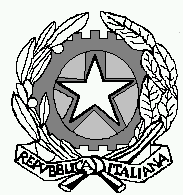 